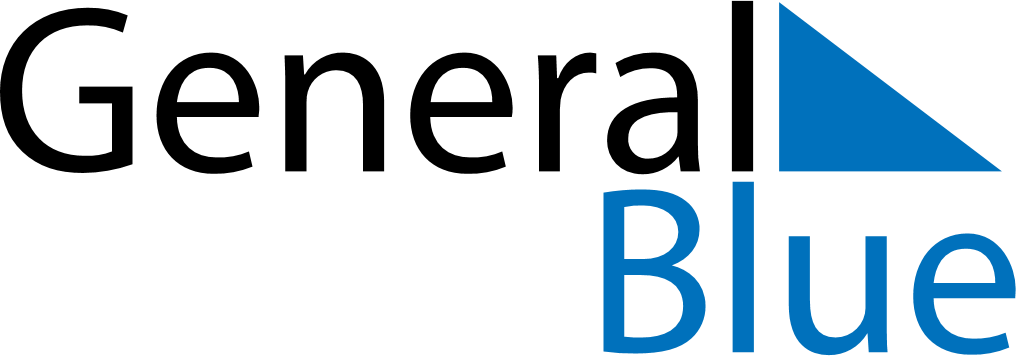 January 2024January 2024January 2024January 2024January 2024January 2024Fort Macleod, Alberta, CanadaFort Macleod, Alberta, CanadaFort Macleod, Alberta, CanadaFort Macleod, Alberta, CanadaFort Macleod, Alberta, CanadaFort Macleod, Alberta, CanadaSunday Monday Tuesday Wednesday Thursday Friday Saturday 1 2 3 4 5 6 Sunrise: 8:30 AM Sunset: 4:42 PM Daylight: 8 hours and 11 minutes. Sunrise: 8:30 AM Sunset: 4:43 PM Daylight: 8 hours and 12 minutes. Sunrise: 8:30 AM Sunset: 4:44 PM Daylight: 8 hours and 13 minutes. Sunrise: 8:30 AM Sunset: 4:45 PM Daylight: 8 hours and 14 minutes. Sunrise: 8:30 AM Sunset: 4:46 PM Daylight: 8 hours and 16 minutes. Sunrise: 8:30 AM Sunset: 4:47 PM Daylight: 8 hours and 17 minutes. 7 8 9 10 11 12 13 Sunrise: 8:29 AM Sunset: 4:49 PM Daylight: 8 hours and 19 minutes. Sunrise: 8:29 AM Sunset: 4:50 PM Daylight: 8 hours and 20 minutes. Sunrise: 8:29 AM Sunset: 4:51 PM Daylight: 8 hours and 22 minutes. Sunrise: 8:28 AM Sunset: 4:52 PM Daylight: 8 hours and 24 minutes. Sunrise: 8:28 AM Sunset: 4:54 PM Daylight: 8 hours and 25 minutes. Sunrise: 8:27 AM Sunset: 4:55 PM Daylight: 8 hours and 27 minutes. Sunrise: 8:27 AM Sunset: 4:56 PM Daylight: 8 hours and 29 minutes. 14 15 16 17 18 19 20 Sunrise: 8:26 AM Sunset: 4:58 PM Daylight: 8 hours and 31 minutes. Sunrise: 8:25 AM Sunset: 4:59 PM Daylight: 8 hours and 33 minutes. Sunrise: 8:25 AM Sunset: 5:01 PM Daylight: 8 hours and 36 minutes. Sunrise: 8:24 AM Sunset: 5:02 PM Daylight: 8 hours and 38 minutes. Sunrise: 8:23 AM Sunset: 5:04 PM Daylight: 8 hours and 40 minutes. Sunrise: 8:22 AM Sunset: 5:05 PM Daylight: 8 hours and 42 minutes. Sunrise: 8:21 AM Sunset: 5:07 PM Daylight: 8 hours and 45 minutes. 21 22 23 24 25 26 27 Sunrise: 8:20 AM Sunset: 5:08 PM Daylight: 8 hours and 47 minutes. Sunrise: 8:19 AM Sunset: 5:10 PM Daylight: 8 hours and 50 minutes. Sunrise: 8:18 AM Sunset: 5:11 PM Daylight: 8 hours and 53 minutes. Sunrise: 8:17 AM Sunset: 5:13 PM Daylight: 8 hours and 55 minutes. Sunrise: 8:16 AM Sunset: 5:15 PM Daylight: 8 hours and 58 minutes. Sunrise: 8:15 AM Sunset: 5:16 PM Daylight: 9 hours and 1 minute. Sunrise: 8:14 AM Sunset: 5:18 PM Daylight: 9 hours and 4 minutes. 28 29 30 31 Sunrise: 8:12 AM Sunset: 5:19 PM Daylight: 9 hours and 7 minutes. Sunrise: 8:11 AM Sunset: 5:21 PM Daylight: 9 hours and 9 minutes. Sunrise: 8:10 AM Sunset: 5:23 PM Daylight: 9 hours and 12 minutes. Sunrise: 8:08 AM Sunset: 5:24 PM Daylight: 9 hours and 15 minutes. 